от 27 сентября 2017 года № 18РаспоряжениеВ соответствии с Планом основных мероприятий Республики Марий Эл в области гражданской обороны, предупреждения
и ликвидации чрезвычайных ситуаций, обеспечения пожарной безопасности и безопасности людей на водных объектах на 2017 год
4-6 октября проводится командно-штабное учение (далее - КШТ) 
с органами управления, силами гражданской обороны 
и территориальной подсистемы Республики Марий Эл единой государственной системы предупреждения и ликвидации чрезвычайных ситуаций по теме: «Действия органов управления, сил и средств территориальной подсистемы РСЧС Республики Марий Эл при угрозе 
и возникновении чрезвычайных ситуаций природного и техногенного характера. Действия органов управления и сил гражданской обороны при переводе на работу в условиях военного времени».В целях своевременной, качественной подготовки и проведения командно-штабного учения:1. Утвердить Календарный план подготовки к командно-штабному учению, организационные указания и оперативное задание 
на подготовку и проведение командно-штабного учения.2. Руководство подготовкой и проведением командно-штабного учения осуществляю лично.3. Заместителем руководителя командно-штабного учения назначить главного специалиста администрации МО «Шалинское сельское поселение» - секретаря комиссии  по предупреждению и ликвидации чрезвычайных ситуаций и обеспечению пожарной безопасности администрации МО «Шалинское сельское поселение» Кольцову В.Ф.4. Специалисту 1 категории администрации МО «Шалинское сельское поселение», уполномоченному на решение задач в области ГО и ЧС:до 29 сентября 2017 года разработать календарные планы подготовки
к командно-штабному учению;организовать подготовку участников командно-штабного учения, пунктов управления, систем связи, оповещения 
и документации в соответствии с организационными указаниями 
и оперативным заданием на командно-штабную  тренировку;5. Распоряжение довести до руководителей предприятий, организаций, учреждений и служб гражданской защиты МО «Шалинское сельское поселение».7. Контроль исполнения требований распоряжения оставляю 
за собой.УТВЕРЖДЕНраспоряжением председателя комиссии по предупреждению и ликвидации чрезвычайных ситуаций и обеспечению пожарной безопасности администрации МО "Шалинское сельское поселение"от 27 сентября 2017 года № 18К А Л Е Н Д А Р Н Ы Й   П Л А Нподготовки к командно-штабному учению с органами управления, силами гражданской обороны и территориальной подсистемы Республики Марий Эл единой государственной системы предупреждения и ликвидации чрезвычайных ситуаций______________О Р Г А Н И З А Ц И О Н Н Ы Е  У К А З А Н И Яна подготовку к участию сельского звена МО "Шалинское сельское поселение" ТП РСЧС РМЭ в командно-штабном учении с органами управления, силами гражданской обороны и территориальной подсистемы Республики Марий Эл единой государственной системы предупреждения и ликвидации чрезвычайных ситуацийВ соответствии с приказом  министра Российской Федерации по делам гражданской обороны, чрезвычайным ситуациям и ликвидации последствий стихийных бедствий (далее-МЧС России) и поручением Правительства Российской Федерации от 11.08.2017 года №339 в период с 4 по 6 октября 2017 г. проводится штабная тренировка по гражданской обороне с федеральными органами и исполнительной власти, органами исполнительной власти субъектов Российской Федерации, органом Моркинского муниципального района и организациями по теме: «организация выполнения мероприятий по гражданской обороне в условиях возникновения крупномасштабных чрезвычайных ситуаций природного и техногенного характера на территории Российской Федерации» (далее – тренировка по ГО).Руководитель тренировки по ГО - Первый заместитель Председателя Правительства Республики Марий Эл, Руководитель Администрации Главы Республики Марий Эл, председатель Правительственной комиссии Республики Марий Эл по предупреждению и ликвидации чрезвычайных ситуаций и обеспечению пожарной безопасности.Заместители руководителя тренировки по ГО - начальник Главного управления МЧС России по Республике Марий Эл (далее – ГУ МЧС России по РМЭ) и руководитель Департамента экологической безопасности, природопользования и защиты населения Республики Марий Эл (далее – Департамента).Штаб руководства тренировки по ГО - от ГУ МЧС России по РМЭ и Департамента.В ходе командно-штабной тренировки руководство органами управления сельского звена ТП РСЧС МО "Шалинское сельское поселение" осуществляет председатель комиссии по предупреждению и ликвидации чрезвычайных ситуаций и обеспечению пожарной безопасности администрации МО "Шалинское сельское поселение", председатель эвакуационной комиссии МО "Шалинское сельское поселение", оперативный штаб. Командно-штабное учение преследует следующие цели:отработка вопросов организации управления при выполнении мероприятий по гражданской обороне (далее - ГО), предупреждению и ликвидации чрезвычайных ситуаций (далее - ЧС) и пожаров. Проверка готовности органов управления и сил ГО всех уровней к практическим действиям по ликвидации ЧС природного и техногенного характера, а также выполнению мероприятий по ГО;повышение теоретических знаний и совершенствование практических навыков руководителей, должностных лиц ГО на муниципальном уровне и в организациях по вопросам организации выполнения мероприятий по ГО и управления силами ГО при ликвидации крупномасштабных ЧС природного и техногенного характера;совершенствование слаженности действий органов управления и сил ГО, повышение эффективности их применения при ликвидации крупномасштабных ЧС и пожаров;проверка реальности показателей планов действий по предупреждению и ликвидации ЧС, планов ГО и защиты населения (планов ГО) в ходе планирования органами управления аварийно-спасательных и других неотложных работ (далее - АСДНР) и отработки силами ГО практических задач.В ходе КШУ на фоне чрезвычайных ситуаций природного и техногенного характера, угрозы возникновения крупных пожаров, аварий на объектах экономики и системах жизнеобеспечения населения Шалинского сельского поселения  предусматривается отработать:оповещение и сбор комиссии по предупреждению и ликвидации чрезвычайных ситуаций и обеспечению пожарной безопасности МО «Шалинское сельское поселение» с проведением внеочередного заседания;действия комиссии по предупреждению и ликвидации чрезвычайных ситуаций и обеспечению пожарной безопасности по принятию решений на ликвидацию чрезвычайных ситуаций и управления силами и средствами ТП РСЧС;действия единой дежурно-диспетчерской службы муниципального образования, дежурно-диспетчерских служб организаций по выявлению масштабов и последствий аварий на объектах экономики, системах электроснабжения и жизнеобеспечения населения в весенне-летнем периоде в соответствии с планом наращивания обстановки на командно-штабную тренировку;действия органов управления гражданской обороны при отработке отдельных мероприятий гражданской обороны.Календарные сроки и общая продолжительность тренировки:Тренировка проводится в течение 3 суток.Начало тренировки - 06.00 04.10.2017. окончание тренировки - 18.00 06.10.2017.Место проведенияПункт управления администрации МО «Шалинское сельское поселение», объекты ГО, условные зоны ЧС.На командно-штабную тренировку привлекаются:Комиссия по предупреждению и ликвидации чрезвычайных ситуаций и обеспечению пожарной безопасности МО «Шалинское сельское поселение»;специалист по делам ГОЧС администрации муниципального образования «Шалинское сельское поселение»; штаб и оперативная группа в районе ЧС) Шалинского сельского поселения;субъекты электроэнергетики;службы гражданской защиты;силы и средства ликвидации чрезвычайных ситуаций; оперативная группа контроля выполнения мероприятий гражданской обороны муниципального образования.Ход проведения тренировки по ГО:Тренировку планируется провести последовательно в три этапа в течение трех суток.Органам управления, территория которых не отнесена в установленном порядке к группе по ГО:обеспечить готовность дежурных служб к получению учебных сигналов и вводных по тренировке, а также оповещение руководящего состава и сотрудников, в том числе подчиненных организаций и сил ГО;осуществить заблаговременное доведение информации о проведении тренировки и тематике ГО до населения в средствах массовой информации;осуществить сбор руководителей органов управления в местах постоянного размещения;с 09.00 до 10.00 04.10.2017 провести совещания с подчиненными по доведению обстановки и постановке задач по выполнению мероприятий по ГО в соответствии с планом наращивания обстановки;с 09.00 до 18.00 04.10.2017 организовать:уточнение планов ГО и защиты населения (планов ГО), формализованных документов по ГО;уточнение порядка взаимодействия, сбора и обмена информацией в области ГО;уточнение состава, задач и порядка работы должностных лиц, уполномоченных на решение задач в области ГО;проведение заседаний комиссий по ликвидации чрезвычайных ситуаций, эвакуационных комиссий и комиссий по повышению устойчивости функционирования объектов экономики;уточнение с органами военного управления маршрутов, порядка использования транспортных средств, техники и коммуникаций для проведения эвакуационных мероприятий;проверку готовности систем связи и оповещения ГО (без запуска электрических сирен);представление информации органам исполнительной власти Республики Марий Эл о проведении мероприятий в соответствии с планом наращивания обстановки при выполнении мероприятий ГО в соответствии с Регламентом;с 09.00 до 18.00 05.10.2017 мероприятия по ГО провести условно, практические мероприятия не выполнять;с 06.00 до 18.00 06.10.2017 организовать работу комиссий по предупреждению и ликвидации ЧС и обеспечению пожарной безопасности в соответствии с условиями вводных;быть в готовности к организации взаимодействия и участию в работе с формированиями и подразделениями сил МЧС России, выполняющими мероприятия по ликвидации ЧС и пожаров (в соответствии с планом наращивания обстановки).Руководителям органов управления, привлекаемых на командно-штабную тренировку:разработать календарные планы подготовки к командно-штабной тренировке с соответствующими органами управления;со всем личным составом, привлекаемым на командно-штабную тренировку, провести инструктивные занятия, изучить руководящие документы, подготовить необходимые схемы, расчеты и другие документы, провести инструктажи по мерам безопасности.Специалисту I категории администрации МО «Шалинское сельское поселение», уполномоченному на решение задач в области ГО и ЧС в ходе проведения командно-штабной тренировки быть в готовности:оценить обстановку, выработать и доложить свои предложения председателю комиссии по предупреждению и ликвидации чрезвычайных ситуаций и обеспечению пожарной безопасности МО «Шалинское сельское поселение» для принятия решения по сложившейся обстановке, подготовить необходимые распоряжения и донесения;принять решение на выполнение мероприятий по локализации и ликвидации чрезвычайных ситуаций;при отработке мероприятий гражданской обороны представить необходимые доклады и донесения в соответствии с табелем срочных донесений.Органам управления в период проведения командно-штабной тренировки руководство проведением мероприятий осуществлять с пунктов постоянной дислокации с использованием действующих каналов связи, а непосредственно в районе чрезвычайной ситуации - с подвижных пунктов управления.Штаб руководства сельским  звеном ТП РСЧС МО "Шалинское сельское поселение" разместить в пункте управления администрации муниципального образования "Шалинское сельское поселение".____________      УТВЕРЖДЕНОраспоряжением председателя комиссии по предупреждению и ликвидации чрезвычайных ситуаций 
и обеспечению пожарной безопасности администрации МО "Шалинское сельское поселение" от 27 сентября 2017 года № 18 О П Е Р А Т И В Н О Е  З А Д А Н И Ена командно-штабное учение с органами управления, силами гражданской обороны и сельского звена МО «Шалинское сельское поселение» территориальной подсистемы Республики Марий Эл единой государственной системы предупреждения и ликвидации чрезвычайных ситуацийТема: «Организация выполнения мероприятий по гражданской обороне в условиях возникновения крупномасштабных чрезвычайных ситуаций природного и техногенного характера на территории Российской Федерации» (далее – тренировка по ГО).Цели:1. Определение степени готовности органов управления, сил и средств гражданской обороны (далее –ГО),  сельского звена МО «Шалинское сельское поселение» территориальной подсистемы Республики Марий Эл единой государственной системы предупреждения и ликвидации чрезвычайных ситуаций (далее - ТП РСЧС) к выполнению возложенных на них задач.2. Совершенствование практических навыков руководящего состава, органов управления и сил ТП РСЧС в решении задач предупреждения и ликвидации чрезвычайных ситуаций природного и техногенного характера на территории Российской Федерации». 3. Достижение согласованных действий органов управления ГО и  ТП РСЧС по ликвидации последствий чрезвычайных ситуаций природного, техногенного характера и вследствие террористических актов.4. Проверка готовности объектов экономики и систем жизнеобеспечения населения республики к осенне-зимнему периоду.Время проведения:4 - 6 октября 2017 г.Тренировку планируется провести последовательно в три этапа в течение трех суток.Порядок проведенияТренировка по ГО проводится в три этапа.На 1 этапе «Организация управления выполнением мероприятий по ГО при приведении в готовность ГО российской Федерации в связи с угрозой возникновения крупномасштабных чрезвычайных ситуаций и пожаров на территории Российской Федерации. Развертывание системы управления ГО на федеральном, региональном, муниципальном уровнях и в организациях» на фоне угрозы и возникновения крупномасштабных чрезвычайных ситуаций природного и техногенного характера межмуниципального и муниципального уровня, предусматривается отработать вопросы оповещения и сбора руководящего состава и персонала (сотрудников) органов исполнительной власти, органов местного самоуправления, организаций, сил ГО и ТП РСЧС, развертывание системы управления ГО на всех уровнях, организация выполнения мероприятий по ГО.На 2 этапе  «Планирование и организация выполнения мероприятий по ГО. Развертывание группировки сил и средств ГО и ТП РСЧС, предназначенной для ликвидации крупномасштабных ЧС и пожаров» отработать вопросы развертывания мобильной межведомственной группировки сил и средств ГО и ТП РСЧС в целях проведения аварийно-спасательных и других неотложных работ (далее – АСДНР), организации передачи управления на запасные пункты управления, а также практическое выполнения мероприятий по ГО и уточнения расчётов на проведение мероприятий по ГО и ЧС. На 3 этапе «Организация действий органов управления и сил ГО при ликвидации крупномасштабных чрезвычайных ситуаций и пожаров» отработать вопросы применения группировки сил ГО и ТП РСЧС по ликвидации ЧС и пожаров, развертыванию подвижных пунктов управления, эвакуации населения из зон ЧС и организации элементов жизнеобеспечения населения.Состав обучаемых:комиссия по предупреждению и ликвидации чрезвычайных ситуаций и обеспечению пожарной безопасности МО «Шалинское сельское поселение»;специалист  по делам ГОЧС администрации муниципального образования «Шалинское сельское поселение»;оперативные подразделения (оперативный штаб и оперативная группа в районе ЧС) МО «Шалинское сельское поселение»;субъекты электроэнергетики;службы гражданской защиты;силы и средства ликвидации чрезвычайных ситуаций; оперативная группа контроля выполнения мероприятий гражданской обороны МО «Шалинское сельское поселение».Исходная обстановка к началу тренировкиСогласно прогнозу, на территории Российской Федерации 
в четвертом квартале 2017 года сохраняется высокая вероятность возникновения крупномасштабных ЧС природного и техногенного характера.Наиболее неблагоприятный сценарий развития природных пожаров, обусловленный превышением климатической нормы температур в среднем на 2 - 4°С и выше, и значительным (50% и более) уменьшением количества осадков по сравнению с климатической нормой, ожидается на территории Приволжского федерального округа.Осенью 2017 года на территории Приволжского федерального округа прогнозируется вероятность возникновения аварий на объектах энергетики, химически опасных объектах и социально - значимых объектах с массовым пребыванием людей (жилых зданиях), увеличение количества происшествий в результате взрывов и возгораний бытового газа в жилом секторе.Основными факторами сохранения рисков техногенных катастроф остаются изношенность производственных фондов и коммунальных сетей.Прогнозируется высокая вероятность возникновения аварий на потенциально - опасных объектах железнодорожного и авиационного транспорта на всей территории Российской Федерации.Для снижения рисков и минимизации последствий возможных ЧС и пожаров силами МЧС России, функциональных и территориальных подсистем РСЧС спланированы и проводятся превентивные мероприятия надзорного и профилактического характераЧастная обстановкаОрганы управления и силы всех звеньев ГО и ТП РСЧС работают в режиме повседневной деятельности и находятся в готовности к выполнению мероприятий по ликвидации чрезвычайных ситуаций в соответствии с Планами действий по предупреждению и ликвидации чрезвычайных ситуаций природного и техногенного характера.Укомплектованность и оснащение органов управления, сил ГО и ТП РСЧС - реальные.Связь осуществляется по постоянно действующей системе связи.Системы оповещения и связи находятся в дежурном режиме.Справочные данныеОрганы управления ГОЧС муниципальных образований, министерства и ведомства находятся в местах постоянного размещения. Объекты экономики, организации и учреждения республики занимаются решением плановых задач. Гидрометеорологические условия - будут доведены штабом руководства учения.При подготовке к штабной тренировке по ГО:1. Изучить организационные указания и оперативное задание на штабную тренировку по гражданской обороне с федеральными органами исполнительной власти, органами исполнительной власти субъектов Российской Федерации, органом местного самоуправления и организациями.2. Быть в готовности к выполнению функциональных обязанностей и решению задач в соответствии с обстановкой и получаемыми распоряжениями, выработке предложений для принятия решений по ликвидации аварийных и чрезвычайных ситуаций.3. Уточнить рабочие документы и провести занятия с членами комиссий по предупреждению и ликвидации чрезвычайных ситуаций и обеспечению пожарной безопасности, органами управления гражданской обороны и членами эвакуационных комиссий.4. Разработать учебные документы, необходимые формализованные документы и справочные документы по основным задачам, решаемым при ликвидации чрезвычайных ситуаций и выполнении мероприятий гражданской обороны.В ходе штабной тренировки по ГО выполнить практические мероприятия:оповещение и сбор членов комиссий по предупреждению и ликвидации чрезвычайных ситуаций и обеспечению пожарной безопасности;проведение заседаний комиссий по предупреждению и ликвидации чрезвычайных ситуаций и обеспечению пожарной безопасности с целью выработки решений на приведение сил и средств ГО, ТП РСЧС и ее звеньев в различные режимы функционирования, на ликвидацию чрезвычайных ситуаций и всестороннее обеспечение населения;оповещение населения республики с задействованием муниципальных, локальных и региональной систем оповещения, использованием перехвата радио и телевизионных каналов и передачей речевого сообщения сигнала «Внимание всем!» условно;заслушивание членов комиссий по предупреждению и ликвидации чрезвычайных ситуаций и обеспечению пожарной безопасности о проводимых мероприятиях, направленных на ликвидацию последствий чрезвычайных ситуаций;организация работы оперативных подразделений, представление установленных докладов и донесений на вышестоящие пункты управления, ведение служебной документации;оповещение и сбор руководящего состава гражданской обороны, служб гражданской защиты республики и муниципальных образованиях;практическое развертывание и организация работы оперативных групп контроля по выполнению мероприятий гражданской обороны на пунктах управления;представление установленных докладов с использованием всех имеющихся средств связи, ведение служебной документации;в муниципальных образованиях, министерствах, ведомствах и организациях по решению соответствующих руководителей:сбор и проверка готовности сил постоянной готовности к ликвидации чрезвычайных ситуаций;развертывание и организация работы пунктов временного размещения;подготовка защитных сооружений к использованию по предназначению.Задание довести до всех органов управления, привлекаемых на командно-штабное учение.Сигналы управления при проведении штабной тренировки по ГО будут передаваться по системе связи и оповещения установленным порядком в соответствии с распоряжением по организации связи на период проведения тренировки.________________«ШАЛЕ ЯЛ КУНДЕМ» МУНИЦИПАЛЬНЫЙ
ОБРАЗОВАНИЙЫН АДМИНИСТРАЦИЙЖЫН ТУРГОЧ КАЙШЕ СИТУАЦИЙ-ВЛАКЫМ ОНЧЫЛГОЧ КОРАНДЫМЕ ДА ПЫТАРЫМЕ ДА ТУЛАЗАП ЛУДЫКШЫДЫМЫЛЫКЫМ ШУКТЫМО ШОТЫШТО КОМИССИЙ ПРЕДСЕДАТЕЛЬЖЕ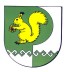 ПРЕДСЕДАТЕЛЬ КОМИССИИПО ПРЕДУПРЕЖДЕНИЮИ ЛИКВИДАЦИИ ЧРЕЗВЫЧАЙНЫХ СИТУАЦИЙ И ОБЕСПЕЧЕНИЮ ПОЖАРНОЙ БЕЗОПАСНОСТИ АДМИНИСТРАЦИИМУНИЦИПАЛЬНОГООБРАЗОВАНИЯ«ШАЛИНСКОЕ СЕЛЬСКОЕ ПОСЕЛЕНИЕ»О подготовке к участию сельского звена МО "Шалинское сельское поселение" ТП РСЧС РМЭ в командно-штабном учении с органами управления, силами гражданской обороны и территориальной подсистемы Республики Марий Эл единой государственной системы предупреждения и ликвидации чрезвычайных ситуаций             Председатель комиссии     по предупреждению и ликвидации чрезвычайных ситуаций и обеспечению пожарной безопасности администрации МО "Шалинское сельское поселение"                                          С.Л.Николаев№п/пНаименование мероприятияСроки исполненияИсполнительОтметка о выполнI. ОРГАНИЗАЦИОННЫЕ МЕРОПРИЯТИЯI. ОРГАНИЗАЦИОННЫЕ МЕРОПРИЯТИЯI. ОРГАНИЗАЦИОННЫЕ МЕРОПРИЯТИЯI. ОРГАНИЗАЦИОННЫЕ МЕРОПРИЯТИЯI. ОРГАНИЗАЦИОННЫЕ МЕРОПРИЯТИЯОпределение исходных данных для проведения КШУ (основные учебные цели, учебные вопросы и время на их отработку, продолжительность КШУ, характер общей обстановки, состав руководства и посредников)до 29.09Начальник штаба руководства КШУПроведение совещания с членами штаба руководства КШУ, распределение обязанностей до 29.09Начальник штаба руководства КШУИнструкторско-методическое занятие 
с руководящим составом органов управления, специалистами ГОЧС 
по порядку проведения КШУ 02.10Заместитель руководителя КШУII. ПЛАНИРОВАНИЕ КОМАНДНО-ШТАБНОЙ ТРЕНИРОВКИII. ПЛАНИРОВАНИЕ КОМАНДНО-ШТАБНОЙ ТРЕНИРОВКИII. ПЛАНИРОВАНИЕ КОМАНДНО-ШТАБНОЙ ТРЕНИРОВКИII. ПЛАНИРОВАНИЕ КОМАНДНО-ШТАБНОЙ ТРЕНИРОВКИII. ПЛАНИРОВАНИЕ КОМАНДНО-ШТАБНОЙ ТРЕНИРОВКИДоведение до органов управления распоряжения, организационных указаний и задания на КШУдо 27.09Штаб руководства КШУРазработка документов на проведение КШУдо 29.09Штаб руководства КШУДоведения документов на проведение КШУдо 29.09Штаб руководства КШУIII. ПОДГОТОВКА РУКОВОДСТВА И ПОСРЕДНИКОВIII. ПОДГОТОВКА РУКОВОДСТВА И ПОСРЕДНИКОВIII. ПОДГОТОВКА РУКОВОДСТВА И ПОСРЕДНИКОВIII. ПОДГОТОВКА РУКОВОДСТВА И ПОСРЕДНИКОВIII. ПОДГОТОВКА РУКОВОДСТВА И ПОСРЕДНИКОВ1Самостоятельная работа по изучению требований руководящих документов, организационно-методических указаний, наставлений и руководств по проведению ученийдо 28.09Штаб руководства КШУ2Занятия со штабом руководства по изучению планирующих документов (замысла и плана проведения КШУ, плана наращивания обстановки)02.10Заместитель руководителя КШУ3Инструктивное занятие (розыгрыш КШУ) с руководством КШУ и посредниками02.10Начальник штаба руководства КШУ4Разработка личных (частных) планов руководства КШУ и посредниковдо 02.10Штаб руководства КШУIV. ПОДГОТОВКА ОБУЧАЕМЫХ, СИЛ И СРЕДСТВДЛЯ ПРОВЕДЕНИЯ ПРАКТИЧЕСКИХ МЕРОПРИЯТИЙIV. ПОДГОТОВКА ОБУЧАЕМЫХ, СИЛ И СРЕДСТВДЛЯ ПРОВЕДЕНИЯ ПРАКТИЧЕСКИХ МЕРОПРИЯТИЙIV. ПОДГОТОВКА ОБУЧАЕМЫХ, СИЛ И СРЕДСТВДЛЯ ПРОВЕДЕНИЯ ПРАКТИЧЕСКИХ МЕРОПРИЯТИЙIV. ПОДГОТОВКА ОБУЧАЕМЫХ, СИЛ И СРЕДСТВДЛЯ ПРОВЕДЕНИЯ ПРАКТИЧЕСКИХ МЕРОПРИЯТИЙIV. ПОДГОТОВКА ОБУЧАЕМЫХ, СИЛ И СРЕДСТВДЛЯ ПРОВЕДЕНИЯ ПРАКТИЧЕСКИХ МЕРОПРИЯТИЙПроведение штабных тренировок 
в органах управления ГО и звеньев 
ТП РСЧС до 02.10Штаб руководства КШУ, глава администрации муниципального образованияначальники служб гражданской защиты, руководители организаций, привлекаемые к КШУ Уточнение и корректировка планирующих документов, доведение их до участников КШУ в части касающейсядо 29.09Штаб руководства КШУ3Проведение занятий с личным составом органов управления ГОЧС, служб 
по изучению функциональных обязанностей и вопросов управления 
на КШУ02.10Штаб руководства КШУ, начальники служб гражданской защитыV. ПОДГОТОВКА ПУНКТОВ УПРАВЛЕНИЯ,СИСТЕМ СВЯЗИ И ОПОВЕЩЕНИЯV. ПОДГОТОВКА ПУНКТОВ УПРАВЛЕНИЯ,СИСТЕМ СВЯЗИ И ОПОВЕЩЕНИЯV. ПОДГОТОВКА ПУНКТОВ УПРАВЛЕНИЯ,СИСТЕМ СВЯЗИ И ОПОВЕЩЕНИЯV. ПОДГОТОВКА ПУНКТОВ УПРАВЛЕНИЯ,СИСТЕМ СВЯЗИ И ОПОВЕЩЕНИЯV. ПОДГОТОВКА ПУНКТОВ УПРАВЛЕНИЯ,СИСТЕМ СВЯЗИ И ОПОВЕЩЕНИЯ1Подготовка к работе пунктов управления, документации оперативных штабов, рабочих и формализованных донесенийдо 29.09Органы управления, привлекаемые 
на КШУ 2Проверка готовности к работе систем связи и оповещения на пунктах управлениядо 29.09Органы управления, привлекаемые 
на КШУ3Уточнение контактных данных пунктов управления, оперативных штабов, привлекаемых на КШУдо 29.09Штаб руководства КШУ4Разработка распоряжения по связи, доведение его до органов управления, привлекаемых на КШУдо 27.09Штаб руководства КШУVI. МАТЕРИАЛЬНО-ТЕХНИЧЕСКОЕ ОБЕСПЕЧЕНИЕ КШУVI. МАТЕРИАЛЬНО-ТЕХНИЧЕСКОЕ ОБЕСПЕЧЕНИЕ КШУVI. МАТЕРИАЛЬНО-ТЕХНИЧЕСКОЕ ОБЕСПЕЧЕНИЕ КШУVI. МАТЕРИАЛЬНО-ТЕХНИЧЕСКОЕ ОБЕСПЕЧЕНИЕ КШУVI. МАТЕРИАЛЬНО-ТЕХНИЧЕСКОЕ ОБЕСПЕЧЕНИЕ КШУПодготовка рабочих мест на пунктах управления в местах постоянного размещениядо 02.10Органы управления, привлекаемые 
на КШУПодготовка объектов (мест) отработки практических мероприятий в ходе КШУдо 02.10.Органы управления, силы и средства, привлекаемые 
к отработке практических мероприятийVII. КОНТРОЛЬ ЗА ХОДОМ ПОДГОТОВКИ К КШУVII. КОНТРОЛЬ ЗА ХОДОМ ПОДГОТОВКИ К КШУVII. КОНТРОЛЬ ЗА ХОДОМ ПОДГОТОВКИ К КШУVII. КОНТРОЛЬ ЗА ХОДОМ ПОДГОТОВКИ К КШУVII. КОНТРОЛЬ ЗА ХОДОМ ПОДГОТОВКИ К КШУ1Проверка готовности пунктов управления к работедо 02.10Штаб руководства КШУ2Проверка готовности объектов (мест) проведения практических мероприятий КШУ, личного состава, техники02.10Штаб руководства КШУУТВЕРЖДЕНЫраспоряжением председателя комиссиипо предупреждению и ликвидациичрезвычайных ситуаций и обеспечению пожарной безопасности администрации МО "Шалинское сельское поселение"от 27.09.2017 года    №18